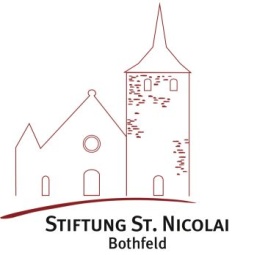 Stiftung St. Nicolai BothfeldSutelstraße 2030659 HannoverHiermit teile ich Ihnen mit, dass ich die Stiftung als Patin/Pate dadurch unterstützen möchte, dass icheinen Betrag von jeweils 	      			EURO  zahle, der - dem Stiftungskapital zugutekommen soll - als Spende für      
(hier kann ein spezielles Ziel gemäß Satzung eingesetzt werden)   verwendet werden soll.Dafür erhalte ich eine von der Stiftung ausgestellte Patenschaftsurkunde und nach Ablauf eines Kalenderjahres eine Spendenbescheinigung.Ich richte einen Dauerauftrag ein zugunsten der  Stadtkirchenkasse Hannover, 

IBAN:  DE38 5206 0410 0006 6047 30, 
 - Verwendungszweck: 0926 Stiftung St. Nicolai Bothfeld – Zustiftungoder - Verwendungszweck: 0926 Stiftung St. Nicolai Bothfeld – Spende (hier kann ein spezielles Ziel gemäß Satzung eingesetzt werden)Hannover, den     Unterschrift
 - monatlich - vierteljährlich - halbjährlich - jährlichName/Vorname/FirmaStraße, HausnummerPLZ  /  OrtE-Mail